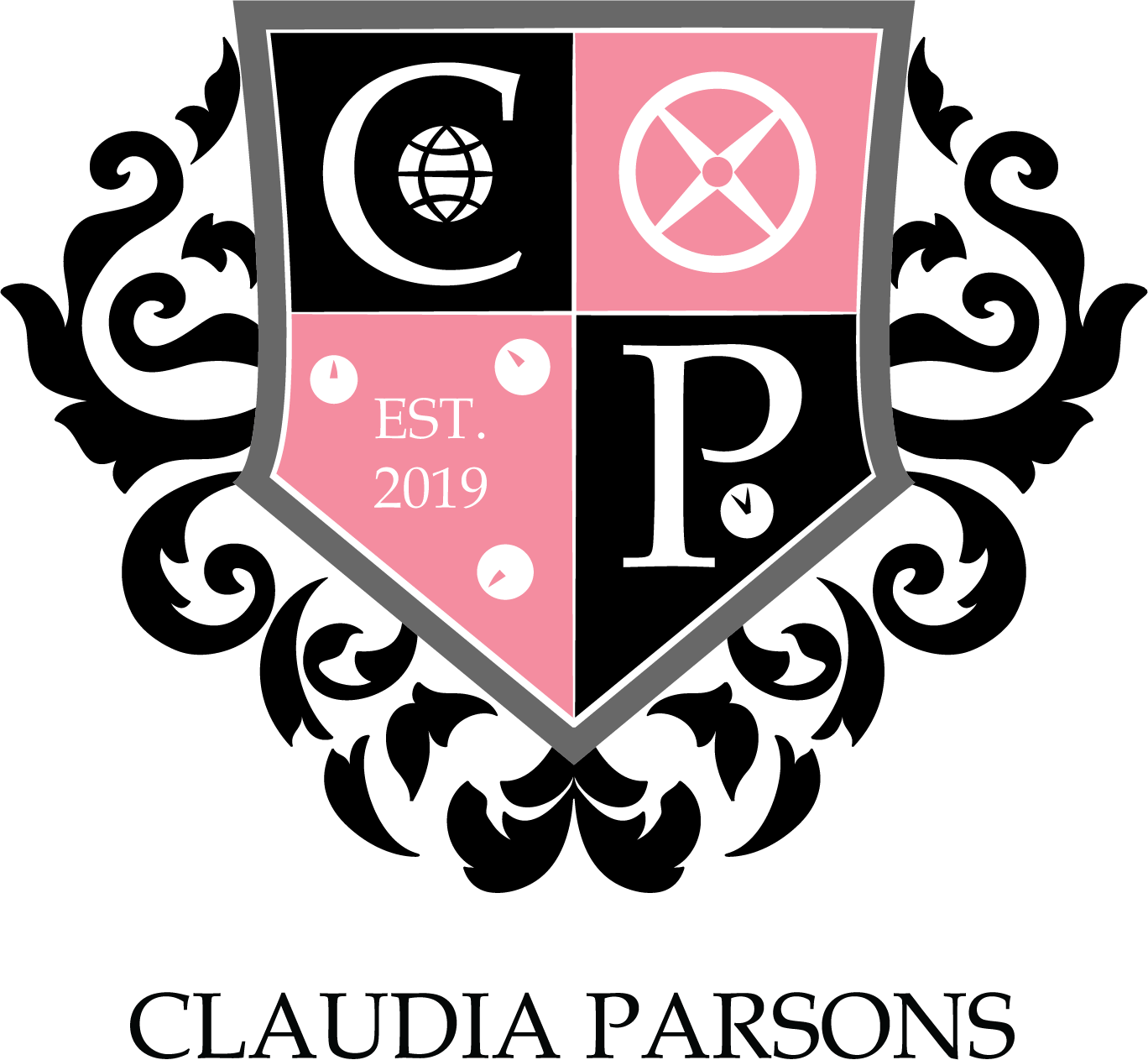 A HALL GENERAL MEETING OF CLAUDIA PARSONS HELD AT 14:00 ON FRIDAY 30 AUGUST IN LOUGHBOROUGH STUDENTS’ UNION30 AUGUST 2019	CP–HGM01.1819MINUTESMeeting Chair: Callum ParkePresent: Claudia Parsons Hall MembershipInvitees: NoneAPOLOGIESAbsent with apologies: N/AAbsent with no apologies: N/ATO CONFIRM MINUTES OF THE LAST HGMN/AITEMS FOR DISCUSSIONProposal A – JG: Constitutional changes in 11.3 and 11.4“To update the constitution to allow the treasurer to open a bank account with Santander bank.”Previous Wording:“11.3. There will be three signatories for the Hall bank accounts – the Treasurer, Hall Chair and a member of the Warden Team. The Treasurer plus one other signatory must sign every cheque (one signatory with approval of Treasurer).”“11.4. Weekly accounts of all expenditure must be put forward at every Committee meeting.”Updated Wording:“11.3. There will be three signatories for the Hall bank accounts – the Treasurer, Hall Chair and a member of the Warden Team. Any one signatory can approve any transaction, however they must make all other signatories aware of the purchase.”“11.4. Weekly accounts of all expenditure must be put forward at every Committee meeting, where signatories will be held accountable by the committee.”The membership voted in favour of the change.The constitution has now been amended to Revision 1.1 and will be distributed to the hall.ANY OTHER BUSINESSN/ADATE OF NEXT MEETINGDate of the next HGM TBC.